 Чемпионат и первенство Брянской области по спортивному ориентированию «Брянский партизан»ВНИМАНИЕ!  Сроки проведения 07 - 09 мая .      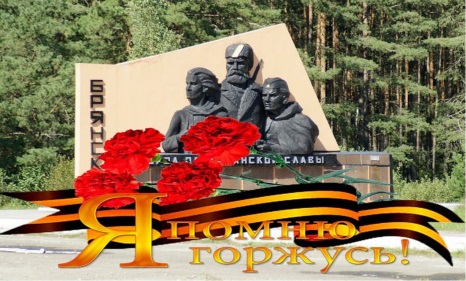 Информационный бюллетень №2Организаторы соревнований.- департамент физической культуры и спорта Брянской области,- Брянская региональная общественная организация «Федерация спортивного ориентирования Брянской области».Главная судейская коллегия.    Главный судья - Сухорукова Н.М.   – ССВК, тел.  8-919-291-73-70    Главный секретарь – Стасишина Н.В. – СС1К, тел.  8-920-831-85-55Место и время проведения.    Соревнования проводятся на территории лесничества Брянского района у пос.      Свень Транспортная.    Сроки проведения: 07 - 09 мая .Участники соревнований.Соревнования проводятся по возрастным группам:                                     МЖ 12 - .р. и моложе	                                     МЖ 14 - 2009 - .р.                                                                МЖ 16 - 2007 - .р.                                     МЖ 18 - 2005 - .р.                                                 МЖ К   - .р. и старше                                     МЖ 40 - 1983 - .р.;                                     МЖ 50 - 1973 – .р.                                     МЖ 60 - 1963 – .р.;                                     МЖ 70 - .р. и старше.Район соревнований.Район соревнований представляет собой сосновый лес различной проходимости от парковой до средней. Дорожная сеть хорошо развита, в лесу ведутся карьерные разработки песка, присутствуют дороги различной категории. Грунт песчаный. На территории дистанций в средней части карты с севера на юг протекает речка Тадивля с болотистыми пойменными берегами. Район соревнований имеет ограничения: на севере, северо-западе и востоке – железная дорога, на западе – поселок Свень Транспортная, на юге – объездная автомобильная дорога города Р120.Проезд к месту соревнований.Добраться в центр соревнований для иногородних участников (со стороны Москвы) возможно на автомобильном транспорте по следующей схеме: двигаясь по автомагистрали М3 в сторону Брянска, за памятником воинам-водителям повернуть налево на объездную дорогу г. Брянска (Р120 направление Витебск), далее до перекрестка «Свень Центральная – станция Свень», повернуть в сторону станции Свень. Через  съезд вправо на грунтовую дорогу, ехать  по маркировке в Центр соревнований. Координаты центра соревнований 53.159796, 34.370051. Для других участников, прибывающих на ж/д транспорте, необходимо доехать до вокзала «Брянск-2 – Льговский», далее на автобус №103 в сторону пос. Свень до остановки «Переезд», далее пешком через пос. Свень Транспортная  до центра соревнований (путь промаркирован).Программа соревнований (с учетом изменения сроков проведения соревнований).7 мая .     Заезд, работа мандатной комиссии                   до 13:30      Старт соревнований в заданном направлении      - кросс-классика – отдельный зачет (1 вид программы)                                                         14:00                8 мая .                   Работа мандатной комиссии                                     09:00-10:00                   Старт соревнований в заданном направлении                   - кросс-лонг (2 вид программы)                                11:00      Дополнительный вид соревнований по программе «рельеф и гидрография» (старт состоится в случае заявки 25 и более человек)      - кросс-классика – отдельный зачет                          18:00   9 мая .                                                                              Работа мандатной комиссии                                       09:00-09:30                  Старт соревнований в заданном направлении                  - кросс-классика                                     (3 вид программы)                                                          10:00                                                                 Награждение победителей и призеров соревнований,      церемония закрытия соревнований                          14:00Размещение в полевом лагере. Основное размещение спортсменов – полевой лагерь (координаты 53.159796, 34.370051). Парковка автомобилей у палаток. Все участники соревнований обязаны соблюдать Правила пожарной безопасности, особенно при использовании открытого огня при разведении костров и использовании газогорелочных устройств, бережно относиться к природным ресурсам и не загрязнять мусором территорию центра соревнований и мест размещения команд. Утилизацию мусора каждый участник (команда) производит самостоятельно (увозит с собой). Организаторы обеспечивают полиэтиленовыми пакетами участников для сбора мусора. Каждый участник соревнований должен иметь индивидуальное средство от укусов клещей и других насекомых.  Участники соревнований должны иметь тару для запаса чистой воды. Организаторы соревнований частично берут на себя ответственность за доставку чистой воды в Центр соревнований для приготовления пищи. В  от полевого лагеря есть карьерное озеро для купания с песчаным берегом. На расстоянии  от палаточного лагеря в пос. Свень Транспортная имеется продовольственный магазин, где можно приобрести продукты и питьевую воду.Уважаемые автолюбители! Перед заездом в лес в зону соревнований проверьте укомплектованность своего автомобиля исправным огнетушителем!Другие варианты размещения участников:Отель «Гостинный дом» в 8-ми км от Центра соревнований https://www.gd-hotel.ru/.Парк-Отель «Отрада» в 3-х км от Центра соревнований https://vk.link/otrada__32.Бронирование мест в гостиницах участники производят самостоятельно. Условия старта, финиша.Старт 1-го дня соревнований (7 мая) – свободный с 14:00 до 15:00, остальные старты согласно Программе соревнований. Старт по стартовой станции с учетом стартового протокола.             Считывание ЧИПов все 3 дня соревнований происходит в Центре соревнований. К месту каждого старта путь промаркирован. С местами расположения стартов можно ознакомиться на Схеме в мандатной комиссии.              Участники соревнований возрастной группы МЖ12 на старт допускаются с компасом    и надежно закрепленным, герметизированным и работающим мобильным телефоном. Наличие, исправность телефона проверяется на старте.   Подведение итогов и награждение.Итоги подводятся отдельно по 1-му дню соревнований (кросс-классика) и по сумме результатов 2-го дня соревнований (кросс-лонг) и 3-го дня соревнований (кросс-классика). Победители и призеры 1-го дня соревнований и суммарного зачета 2 – го и 3 – го дней соревнований всех возрастных категорий награждаются грамотами и медалями департамента физической культуры и спорта Брянской области.      Информация по дистанциям. Предварительные параметры дистанций (уточненный вариант смотри в день соревнований).      Параметры дополнительного старта по программе «Рельеф-гидрография» будут опубликованы непосредственно на соревнованиях.11.  Заявки.Заявки по установленной форме на участие в спортивных соревнованиях с указанием для каждого участника ФИО, спортивного разряда, даты рождения, адреса места проживания, данных свидетельства о рождении или паспорта, заверенные врачом и печатью медицинской организации, печатью командирующей организации, подаются в судейскую коллегию перед началом данных соревнований.             Предварительные заявки с указанием фамилии, имени, отчества, даты рождения, группы, номера ЧИПа необходимо подать до 12:00 час 5 мая 2023 г. электронно через сайт http://legend-bryansk.narod.ru по адресу http://orgeo.ru или по телефону 8-920-831-85-55 Стасишиной Наталье Владимировне. Дозаявки в день соревнований возможны при наличии свободных мест в группах и наличия резерва спортивных карт.            Судейская коллегия вправе изменить по объективным причинам регламент проведения соревнований и заблаговременно уведомить об этом участников соревнований.Официальный сайт соревнований: http://legend-bryansk.narod.ru«Брянский партизан» 2022 год«Брянский партизан» 2022 год«Брянский партизан» 2022 год«Брянский партизан» 2022 год«Брянский партизан» 2022 год«Брянский партизан» 2022 год«Брянский партизан» 2022 год«Брянский партизан» 2022 год«Брянский партизан» 2022 год«Брянский партизан» 2022 годВозр. группы7 мая кросс - классика7 мая кросс - классика7 мая кросс - классика8 мая кросс - лонг8 мая кросс - лонг8 мая кросс - лонг9 мая кросс - классика9 мая кросс - классика9 мая кросс - классикаСечение рельефа h=2,5 мСечение рельефа h=2,5 мСечение рельефа h=2,5 мСечение рельефа h=2,5 мСечение рельефа h=2,5 мСечение рельефа h=2,5 мСечение рельефа h=2,5 мСечение рельефа h=2,5 мСечение рельефа h=2,5 мКмКПМасштабКмКПМасштабКмКПМасштабМ122,191:75003,3121:75001,8101:5000М143,5131:75006,6141:100003,0121:5000М165,1131:75008,6151:100004,3151:7500М187,0181:750012,4211:100006,1201:7500МК7,0181:750012,4241:100006,1201:7500М407,0181:750012,4241:100006,1201:7500М506,1151:75009,9191:100004,3151:7500М605,1131:75008,6151:100004,3151:7500М703,5131:75006,6141:75003,0121:7500Ж122,191:75003,3121:75001,8101:5000Ж142,191:75003,3121:75001,8101:5000Ж16 3,5131:75006,6141:100003,0121:5000Ж186,1151:75009,9191:100004,3181:7500ЖК6,1151:75009,9191:100004,3181:7500Ж406,1151:75009,9191:100004,3181:7500Ж505,1131:75008,6151:100004,3151:7500Ж603,5131:75006,6141:100003,0121:7500Ж702,191:75003,3121:75001,8101:5000